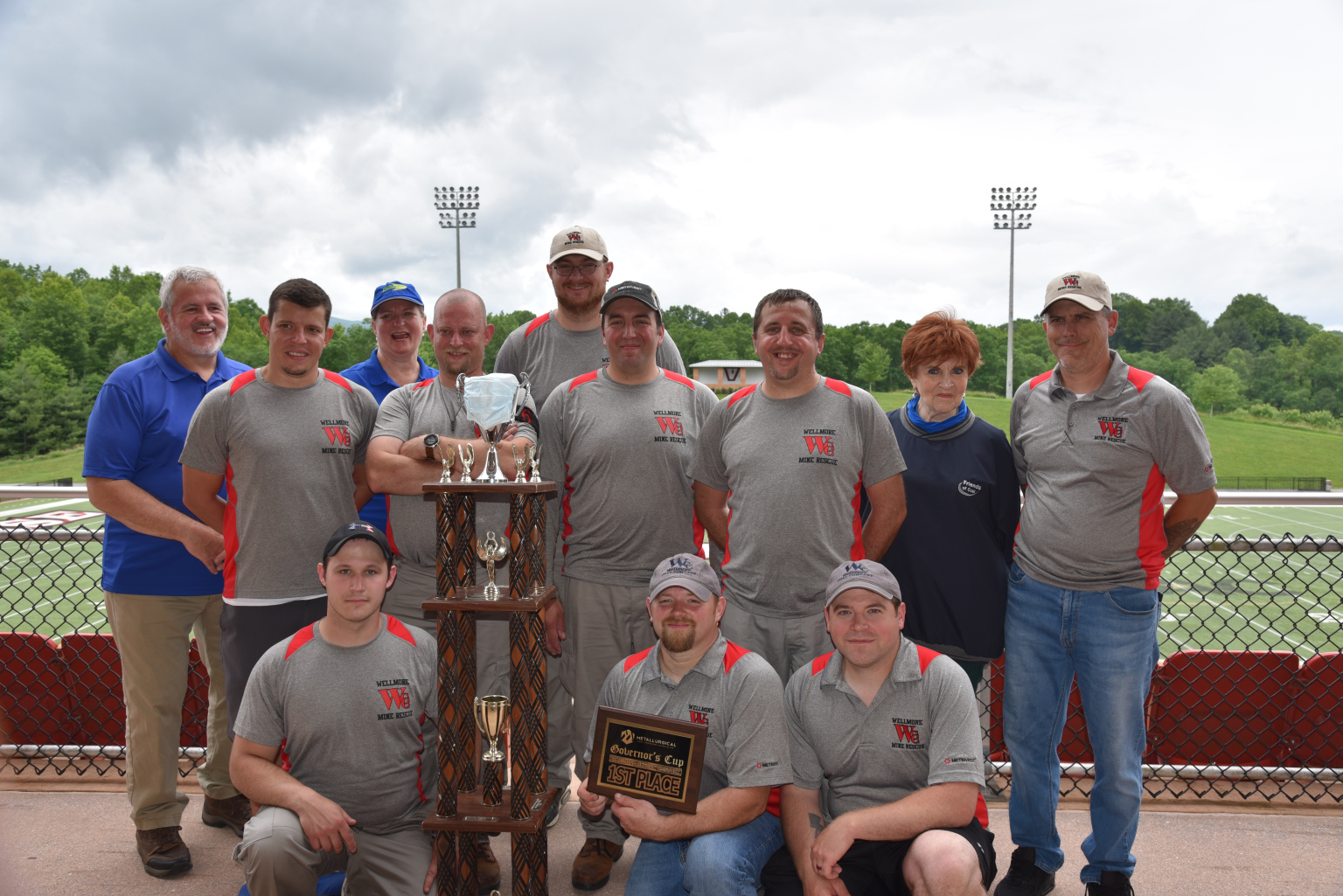 Pictured L to R: 1st Row – Taylor Swift, Shannon Sutherland, and Chris Turner.  2nd Row – Jordan Curry, Caleb Schoeff, Todd Ward, Shannon Moore, Barbara Altizer, and Will Altizer.  3rd Row – Randy Moore, Jennifer Palenstrant, and Jonathan Berger (Photo: Virginia DMME)